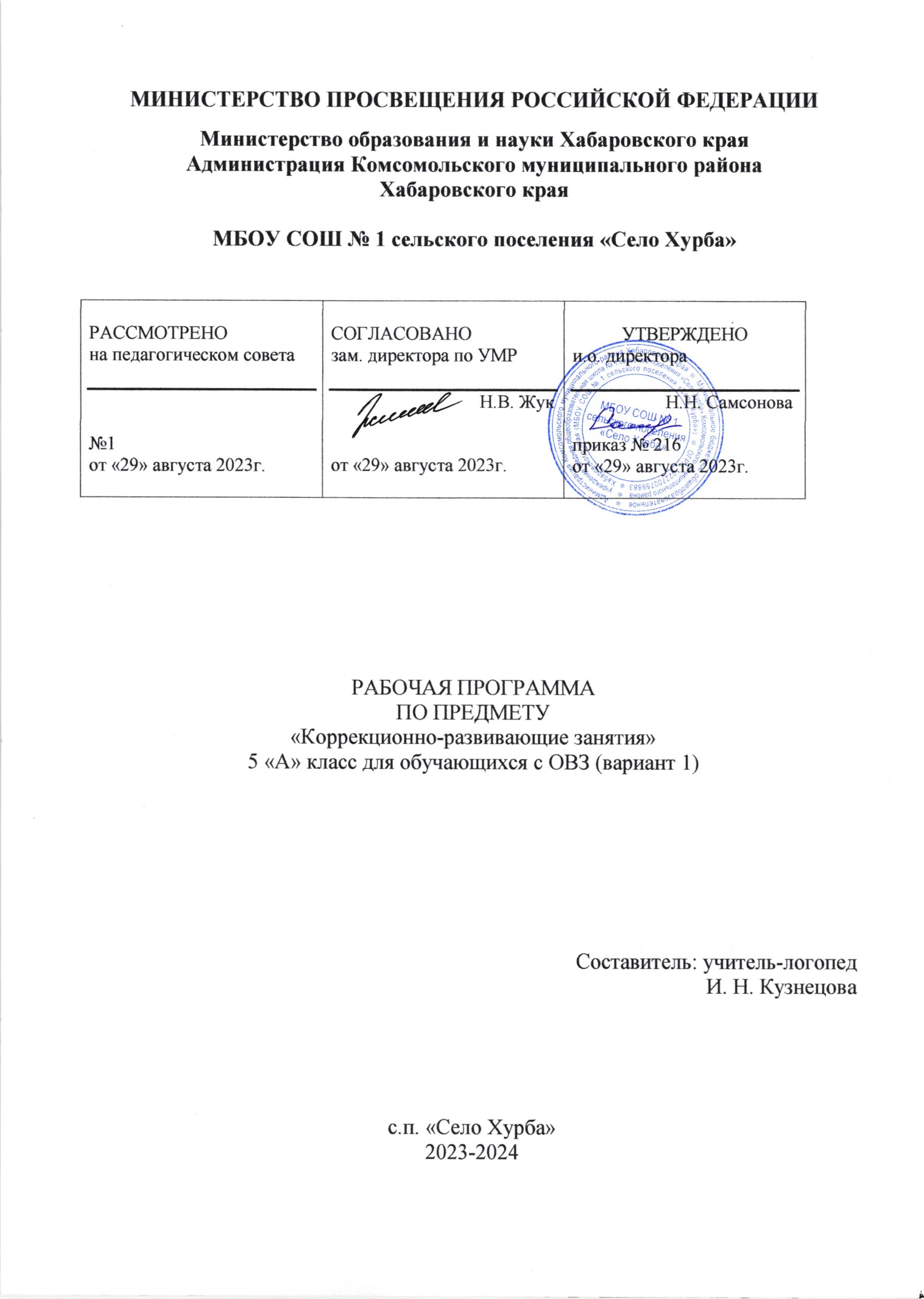 Пояснительная запискаРабочая программа коррекционного курса  предназначена для проведения коррекционно-развивающих занятий с обучающимися 5 «А» классов с ОВЗ (вариант 1).Программа разработана на основе:• Адаптированной основной общеобразовательной программы образования обучающихся с умственной отсталостью (интеллектуальными нарушениями) (вариант 1);• Программы специальных (коррекционных) образовательных учреждений VIII вида 5 – 9 классы под редакцией И.М. Бгажноковой, М., «Просвещение», 2010г.• С учётом индивидуальной программы реабилитации и (или) абилитации детСодержание программы составлено с учетом рекомендаций ПМПК, результатов диагностического обследования познавательной деятельности обучающихся.Цели и задачи образовательно-коррекционной работыДанная программа направлена на работу с обучающимися с ОВЗ  (вариант 1), имеющими трудности в усвоении программы по учебным предметам в связи с недоразвитием познавательной деятельности, моторики и речи.Цель программы:- создание системы комплексной помощи обучающимся с умственной отсталостью (интеллектуальными нарушениями (вариант 1) в освоении АООП образования обучающихся с умственной отсталостью (интеллектуальными нарушениями) (вариант 1), коррекция недостатков в физическом и (или) психическом и речевом развитии обучающихся, их социальная адаптация.- достижение планируемых результатов в соответствии с ФГОС образования обучающихся с умственной отсталостью (интеллектуальными нарушениями) через диагностику, коррекцию и развитие всех сторон познавательной деятельности, связной речи, а также адаптацию обучающихся в социуме, развитие творческого потенциала обучающихся.Задачи программы:1. Обеспечение доступности получения качественного основного общего образования.2. Осуществление индивидуально ориентированной коррекционной помощи детям с ОВЗ (вариант 1) с учётом особенностей психического, физического, речевого развития, индивидуальных возможностей:- формировать отчетливые разносторонние представления о предметах, явления окружающейдействительности, которые помогут обучающимся воспринимать учебный материал сознательно;- формировать соответствующие возрасту общеинтеллектуальные умения (операции анализа, сравнения, обобщения, практической группировки, логической классификации, умозаключений и др.);- повышать общий уровень развития обучающихся и корректировать индивидуальные отклонения (нарушения) в развитии (учет темпа деятельности, готовности к усвоению нового учебного материала и т.д.);- формировать умения и навыки, необходимые для деятельности любого вида: умение ориентироваться в задании; планировать предстоящую работу и выполнять ее в соответствии с наглядным образом или словесном указании педагога; осуществлять самоконтроль и самооценку и др.;- развивать речь обучающихся как средство общения и как способа коррекции их мыслительной деятельности;- формировать учебную мотивацию;- формировать социально-нравственное поведение:ответственное отношение к учебе;соблюдение правил поведения на занятиях, правил общения;осознание собственных недостатков (неумение общаться, неумение строитьмежличностные отношения, пассивность и др.);осознание необходимости самоконтроля;3. Оказание консультативной и методической помощи родителям (законным представителям).Общая характеристика коррекционного курса «Коррекционно-развивающие занятия»В рабочей программе определены основные направления работы специалиста,условия и средства формирования коррекции, развития и профилактики нарушений познавательного развития детей с нарушениями интеллекта. Данная программа является комплексной, объединяет различные виды речевой, социальной, коммуникативной деятельности для достижения целостного развития основных психических процессов ребенка: внимания, памяти, воли, интеллекта.Принципы реализации программы:Принцип приоритетности интересов обучающегося определяет отношение педагогов к помощи в развитии ребенку с учетом его индивидуальных образовательных потребностей.Принцип системности - обеспечивает единство всех элементов психологической и педагогической коррекционной работы: цели и задач, направлений осуществления и содержания, форм, методов и приемов организации, взаимодействия участников.Принцип непрерывности обеспечивает проведение коррекционной психологической работы на всем протяжении обучения школьников с учетом изменений в их личности.Принцип вариативности предполагает создание вариативных программ коррекционной работы с обучающимся с учетом их особых образовательных потребностей и возможностей психофизического развития.Принцип комплексности коррекционного воздействия предполагает необходимость всестороннего изучения обучающихся и предоставление квалифицированной помощи специалистов разного профиля с учетом их особых образовательных потребностей и возможностей психофизического развития на основе использования всего многообразия методов, техник и приемов коррекционной работы.Принцип сотрудничества с семьей основан на признании семьи как важного участника коррекционной работы, оказывающего существенное влияние на процесс развития ребенка и успешность его интеграции в общество.При планировании занятий учитывается тема, поставленные цели, подбираются такие формы работы, которые способствуют разнообразию содержания занятий, а выбор упражнений и заданий позволит стимулировать познавательный интерес обучающихся.Особенностью проведения коррекционных занятий является использование дефектологом специальных приемов и методов, обеспечивающих удовлетворение специальных образовательных потребностей детей с умственной отсталостью (интеллектуальными нарушениями), что позволяет максимально индивидуализировать коррекционный процесс:
частая смена видов деятельности;включение в работу больше анализаторов;использование ориентировочной основы действий (опорные сигналы, образцы или планвыполнения задания, алгоритмы, схемы, таблицы и др.)повторяемость программного материала с усложнением;дифференциация заданий;развитие в адекватном темпе;дозированность подачи материала;объяснение материала в интересной форме;вовлечение в занимательную деятельность;воздействие через эмоциональную сферу;создание ситуации успеха;рефлексия изученного.
Коррекционно-развивающее обучение построено таким образом, что один вид деятельности сменяется другим. Это позволяет сделать работу учащихся динамичной, насыщенной и менее утомительной благодаря частым переключениям с одного вида деятельности на другой.Обязательными условиями при проведении занятий являются:планирование материала от простого к сложному,дозирование помощи учителя-дефектолога,постепенный переход от совместной деятельности с педагогом к самостоятельной работе ученика.Упражнения и задания выстроены так, что четко прослеживается тенденция к усложнению заданий, словарного материала. С каждым занятием задания усложняются. Увеличивается объем материала для запоминания, наращивается темп выполнения заданий.Данной программой предусмотрена система коррекционно-развивающего обучения, где задания и упражнения, подобраны таким образом, что ее задачи реализуются одновременно по нескольким направлениям работы на каждом занятии (от 4 до 6 направлений).В структуру каждого занятия могут входить задания на:
         развитие зрительного восприятия, внимания, памяти;развитие слухового восприятия, внимания, памяти; развитие всех видовмышления;развитие пространственной ориентировки и временных отношений;развитие мелкой моторики и зрительно-моторной координации;развитие связной речи;развитие активного и пассивного словаря;уточнение знаний об окружающем мире;формирование социально-бытовых навыков.формирование математических знаний, умений и навыков.Деятельность  при реализации программы коррекционного курса проводится по основным направлениям:1. Диагностическое направлениеДиагностическое направление ориентировано на всестороннее изучение психологопедагогических особенностей ребенка и реализуется в следующем порядке.1. Изучение документации:- медицинской: заключение городской ПМПК при определении варианта обучения, основной диагноз и анамнез развития, историю развития;- педагогической: характеристики, тетради, рисунки.2. Наблюдение за поведением обучающихся в естественных условиях.3. Наблюдение за игровой деятельностью обучающихся:- характер эмоциональной реакции при виде игрушки,- способность самостоятельно выбрать игрушку,- разумность производимых действий,- стойкость интереса.4. Беседа с родителями (законными представителями).5. Беседа с ребёнком. Выявляет запас сведений и точность представлений:- о себе- об окружающем- о времени, явлениях природы, ориентировки в пространстве,- особенности речи.6. Специальные задания диагностического характера, направленных на получение сведений о ребёнке и затем на основе их составления индивидуальной программы обучения и развития. 2. Коррекционно-развивающее направлениеКоррекционная работа с обучающимися с умственной отсталостью (интеллектуальными нарушениями) проводится в рамках данного коррекционного курса в форме специально организованных индивидуальных и групповых занятий.Основные направления коррекционной работы:- совершенствование движений и сенсомоторного развития: развитие мелкой моторики кисти и пальцев рук; развитие навыков каллиграфии; развитие артикуляционной моторики;- коррекция отдельных сторон психической деятельности: развитие зрительного восприятия и узнавания; - развитие зрительной памяти и внимания; формирование обобщенных представлений о свойствах предметов; - развитие пространственных представлений и ориентации;- развитие представлений о времени; развитие слухового внимания и памяти;- развитие фонетикофонематических представлений, формирование звукового анализа;- развитие основных мыслительных операций: навыков соотносительного анализа; - навыков группировки и классификации (на базе овладения основными родовыми понятиями); умение работать по словесной и письменной инструкции, алгоритму; - умение планировать деятельность;- развитие различных видов мышления: развитие наглядно-образного мышления; - развитие словесно-логического мышления (умение видеть и устанавливать логические связи между предметами, явлениями и событиями);- расширение представлений об окружающем мире, развитие речи и обогащение словаря;- коррекция индивидуальных пробелов в знаниях.На занятиях главное внимание уделяется развитию и коррекции познавательных процессов, восполнению пробелов в знаниях по учебным предметам и пропедевтике наиболее сложных разделов программы. В процессе обучения осуществляется тесная взаимосвязь с другими предметами: математикой, чтением, русским языком, окружающим миром, максимально используется материал, изучаемый на этих уроках.3. Консультативно-просветительское направлениеСпециалист  оказывает консультативную помощь учителям общеобразовательного учреждения и родителям (законным представителям) обучающихся в определении причин неуспеваемости и дает рекомендации по их преодолению.Консультативная работа включает: психолого-педагогическое консультирование педагогов по решению проблем в развитии и обучении, поведении и межличностном взаимодействии конкретных обучающихся с умственной отсталостью (интеллектуальными нарушениями);консультативную помощь семье в решении конкретных вопросов воспитания и оказания возможной помощи ребёнку в освоении адаптированной основной образовательной программы.В процессе консультативной работы используются следующие формы и методы: беседа, консультация; анкетирование педагогов, родителей; разработка методических материалов и рекомендаций учителю, родителям.Цель: создание условий для повышения компетентности родителей, педагогов в организации обучения и воспитания школьников:- комплексная помощь обучающемуся, родителям, педагогам.- включение родителей в образовательный процесс.4. Методическое направлениеЦель: изучение новинок методической литературы, оснащение кабинета инновационно-коррекционной методической литературой; участие в методических объединениях; школьных консилиумах, насыщение предметно-развивающей среды.Методическое направление предполагает проведения анализа процесса коррекционного воздействия на развитие обучающегося с умственной отсталостью (интеллектуальными нарушениями) и оценку его эффективности, а также анализа и оценку взаимодействия специалистов.Организация коррекционно- образовательных занятий.Программа реализуется через специально организованные коррекционно- образовательные занятия. В процессе обучения используются групповые формы организации коррекционно-развивающих занятий, которые проводятся согласно расписанию.На занятиях используются настенные таблицы, иллюстрации, раздаточный материал, настольные дидактические игры, мяч, конструктор. В начале каждого занятия в организационный момент включаются специальные корригирующие упражнения, предполагающие развитие высших психических функций ребенка: восприятие, различных видов памяти и ее процессов (запоминания, узнавания, воспроизведения), внимания, мышления. Эти упражнения помогаютобучающимся сразу включиться в активную познавательную деятельность и создают положительную мотивационную установку. Это могут быть «пальчиковые» упражнения, артикуляционная гимнастика.Перед выполнением каждого задания дается подробная инструкция, возможен показ действия педагогом. Ученик должен учиться сам оценивать качество выполнения задания и уметь контролировать свои действия. Выбирается оптимальный темп деятельности, установка делается не на скорость, а на качество. Оценивая работу, внимание акцентируется на положительном моменте и не заостряется на неудаче. В определенных случаях, согласно принципу замещающегоразвития, существует возможность возврата (при необходимости) на предыдущий этап работы.Каждое занятие состоит из нескольких последовательных частей.
- Вводная часть. Организационный момент, настраивающий на работу. Игры и упражнения на развитие произвольности психических процессов (приветствие, игра с массажным мячиком, развитие приемов массажа и самомассажа) -2-3 мин; пальчиковая гимнастика, дыхательные упражнения - 2-3 мин);- Основная часть. Выполнение основных заданий и упражнений, направленных на развитие познавательных процессов (или эмоционально-волевой сферы) у школьников, крупной и мелкой моторики, двигательной координации. В основную часть обязательно включаются упражнения программного материала, способствующие ликвидации пробелов знаний и умений, релаксационные упражнения, способствующие снятию мышечного напряжения, усталости и активизирующие мыслительную деятельность, упражнения для развития мелкой моторики рук и развивающие игры и упражнения.
развивающие игры и упражнения.- Заключительная часть. Упражнения и задания на развитие самоконтроля и адекватной самооценки. Рефлексия занятия, подведение итогов работы.Курс коррекционно-развивающих занятий входит в систему комплексного психолого-медико-педагогического и социального сопровождения обучающихся с умственной отсталостью (интеллектуальными нарушениями) в условиях образовательного процесса.Занятия с обучающимися проводятся в подгрупповой и индивидуальной формах. Содержание коррекционной работы с обучающимися определяется учителем на основании рекомендаций ПМПК, ППк и результатов диагностики.       Данная программа рассчитана на 1 год обучения в 5 классе по 6 часа в неделю:Продолжительность дефектологических занятий определяется в соответствии с санитарно-эпидемиологическими требованиями и составляет 35 - 40 минут.Содержание коррекционного курсаКурс реализуется на протяжении всего периода обучения  в 5 классе и позволяет последовательно и постепенно преодолевать нарушения познавательной деятельности, а также обусловленные ими разнообразные трудности в обучении. При составлении планирования учитывается последовательность и цикличность усвоения материала учащимися. Многократное воспроизведение детьми усвоенных операций и действий способствует формированию у них стойких навыков и умений. Это в свою очередь способствует преодолению трудностей усвоения программы.Содержание курса состоит преимущественно из разделов, направленных на диагностику, профилактику и коррекцию нарушений познавательной деятельности и восполнения пробелов в знаниях по предметам, коррекцию нарушений формирования процесса чтения, письма, счета, формирования функции программирования и контроля собственной деятельности.
1. Диагностика, профилактика и коррекция нарушений познавательной деятельности.1.1 Зрительное и слуховое восприятие, развитие графомоторных навыков.Формирование произвольности зрительного восприятия. Развитие осмысленности восприятия, совершенствование зрительного анализа. Развитие слухового восприятия. Восприятие размера, формы предметов. Форма (геометрические фигуры). Величина (длина, ширина, высота, толщина). Формирование графических навыков. Развитие точности и координации в системе«глаз-рука», развитие навыков точного копирования образца. Формирование элементов конструкторских навыков и творческого воображения. Воссоздание фигур по контурному образцу.Развитие умения анализировать форму плоскостной фигуры. Формирование умения действовать по заданному алгоритму.Развивающие игры и упражнения на оперирование пространственными образами, обобщение их отношений; визуальное деление целого объекта на части и, наоборот, составление из элементов заданной модели, и т. д.1.2. Пространственные и временные представления.Временные отношения. Времена года, части суток, дни недели. Последовательность дней недели, времен года. Ориентировка во времени, понятия «раньше, позже, потом». Развитие чувства времени. Пространственные понятия. Ориентировка в пространственных отношениях («далеко», «близко», «около», «рядом» «верх», «низ», «левое», «правое», «середина», «вверху», «внизу», «слева», «справа», «влево», «вправо» на плоскости и на листе бумаги.). Воссоздание фигур по контурному образцу. Развитие умения анализировать форму плоскостной фигуры. Формирование умения действовать по заданному алгоритму. Перемещение и изменение объектов в двумерном измерении.Развивающие игры и упражнения на оперирование пространственными образами, обобщение их отношений; визуальное деление целого объекта на части и, наоборот, составление из элементов заданной модели, перенос свойств одних предметов на другие; поиск совпадающих свойств разных предметов, деление предметов на несколько заданных фигур, складывание и перекладывание палочек с целью составления заданных фигур.. Задания на перемещение фигур, составление фигур из частей.1.3. Развитие памяти.Развитие объема внимания и оперативной зрительной памяти. Запоминание, сохранение, воспроизведение информации. Развитие оперативной слуховой памяти. Развитие оперативной слуховой памяти на числа. Долговременная память. Объем слуховой и зрительной памяти.Развитие опосредованной памяти. Развитие словесно-логической памяти. Развитие способности устанавливать связи между словами, связанными и несвязанными по смыслу. Развитие ассоциативной памяти.Развивающие игры и упражнения на совершенствование слуховой и зрительной памяти, развитие смысловой памяти и наблюдательности, умение применять специальные приемы, облегчающие запоминание.1.4. Развитие внимания.Развитие скорости ориентировочно-поисковых движений взора, переключаемости внимания.Развитие объема внимания. Тренировка распределения и избирательности внимания. Развитие концентрации и устойчивости внимания. Тренировка помехоустойчивости и сосредоточенности.Развитие произвольного внимания. Развитие самоконтроля.Развивающие упражнения на выполнение заданий по словесной инструкции, нахождение «спрятанных слов среди букв, быстрое нахождение определенных чисел в таблице, нахождение и исправление ошибок в тексте, быстрое нахождение пары цифр по определенным параметрам.1.5. Развитие математических представлений и мышления.Развитие логического мышления, умения осуществлять анализ и синтез объекта, устанавливать логические связи и отношения между понятиями. Развитие умения находить и анализировать закономерности, обобщать. Делать выводы. Решение логических задач с использованием наглядных моделей, знаков и символов (кодирование/замещение). Развитие подвижности и гибкости мышления.Развивающие упражнения, направленные на выделение существенных признаков с последующим использованием проведенного обобщения и выявления закономерности для выполнения заданий:продолжение ряда по закономерности, нахождение нарушения в закономерности, поиск недостающих фигур и т. д. Сравнение, дифференциация, классификация; сравнение предметов; обобщение по заданному признаку.1.6. Развитие речи и работа с информацией.Развитие речи. Восприятие и осмысление полученной информации, овладение способами обработки данной информации, определение учебной задачи. Обогащение словаря.Совершенствование навыков чтения и понимания прочитанного. Формирование умения ясно, четко и последовательно излагать свои мысли. Работа с таблицами. Структура таблицы, запись информации в таблицу. Работа со схемами и рисунками, ребусы, анаграммы, чайнворды, знаково –символические обозначения, аббревиатура.Развивающие игры и упражнения на комбинирование слов из ограниченного сочетания букв; подбор слов, превращение одних слов в другие путем перестановки или добавления букв, слогов.Составление слов из слогов, нахождение слов с противоположным значением, составление предложений и коротких рассказов.2. Формирование функции программирования и контроля собственной деятельности.Формирование умения ориентироваться в задании, умения планировать этапы выполнения задания. Основные способы самоконтроля каждого этапа выполнения задания, формирование умения осуществлять словесный отчет о совершаемом действии и результате. Развитие умения работать по образцу, действовать по схеме.
3. Формирование учебной мотивации (базовых учебных действий).Ликвидация пробелов знаний по учебным предметам: математика, русский язык, чтение.Планируемые результаты освоения коррекционного курсаПланируемые личностные результатыУ учащихся с умственной отсталостью (интеллектуальными нарушениями) должна быть сформирована устойчивая модель поведения в учебных ситуациях.У обучающихся будут сформированы:проявление познавательной и творческой активности на всех занятиях;умение слушать, понимать инструкцию учителя, следовать ей при выполнении заданий;умение вести беседу с педагогом, аргументировать свой ответ; последовательно и логично рассказывать о факте, событии, явлении;умение давать развернутый ответ, воспроизводить в устной речи алгоритмы выполнения заданий;желание и умение выполнить задание правильно, в соответствии с данным образцом, с использованием инструкции учителя;умение оказывать помощь одноклассникам в затруднительных ситуациях при решении поставленных задач;доброжелательное отношение к одноклассникам, умение адекватно воспринимать ошибки и неудачи своих товарищей;умение оценивать результаты своей работы с помощью учителя и самостоятельно по образцу;умение планировать собственную деятельность;навыки организации собственной деятельности по самостоятельному выполнению учебного задания на основе усвоенного пошагового алгоритма и самооценки выполненной деятельности, в том числе на основе знания способов проверки правильности выполнения (с помощью учителя);умение осуществлять необходимые исправления в случае неверно выполненного задания;умение сформулировать умозаключение (сделать вывод) на основе логических действий сравнения, аналогии, обобщения, установления причинно-следственных связей и закономерностей (с помощью учителя);представления о профессионально-трудовой, социальной жизни, семейных ценностях, гражданской позиции, здоровом образе жизни на примерах содержания коррекционных заданий.Планируемые предметные результаты(Основные требования к умениям учащихся 5 класс)Предметные результаты освоения курса «Коррекционно- развивающие занятия» включает разделы, обеспечивающие овладение ключевыми компетенциями, составляющими основу умения учиться.Разнообразие нарушений умственного развития у обучающихся с нарушением интеллекта, различия индивидуального компенсаторного потенциала, социально-средовых условий их воспитания не позволяет ожидать одинаковых результатов в успешности освоения курса. Вместе с тем можно обозначить целевые ориентиры, которые дефектолог пытается достичь.Предполагаемые результаты коррекционной работы:В области развития зрительного восприятия, графомоторных навыков:• сформировано восприятие формы (геометрические фигуры), величины (длина, ширина, высота, толщина);• сформированы графические навыки (рисование узоров, штриховка);• сформированы навыки каллиграфии;• сформированы навыки точного копирования образца;• сформированы умения воссоздания фигур по контурному образцу;• сформированы умения анализировать форму плоскостной фигуры;• сформированы умения действовать по заданному алгоритму.В области развития памяти и внимания:• увеличение объема слуховой и зрительной памяти;• сформированы навыки запоминания, сохранения, воспроизведение информации;• сформированы ориентировочно-поисковые движения взора;• увеличение объема, скорости внимания;• сформированы устойчивость и концентрация внимания.В области развития мышления:• устанавливает закономерность — правило, по которому составлена числовая последовательность;• группирует предметы по заданному или самостоятельно установленному признаку;• называет и характеризует предметы и явления, сравнивает и классифицирует,устанавливает общие и отличительные свойства, делает обобщения, знает части предметов;• называет обобщающие названия изученных групп предметов;• классифицирует по одному или нескольким основаниям, объясняет свои действия;• читает несложные готовые таблицы;• заполнять несложные готовые таблицы;• устанавливает причинно-следственные связи;• осуществляет логическую операцию установления родовидовых отношений, ограничение понятия;• обобщает понятия;• осуществляет логическую операцию перехода от видовых признаков к родовому понятию, от понятия с меньшим объёмом к понятию с большим объёмом;• осуществляет сравнение, сериацию и классификацию, самостоятельно выбирая основания и критерии для указанных логических операций;• строит логическое рассуждение, включающее установление причинно-следственных связей;• объясняет явления, процессы, связи и отношения, выявляемые в ходе исследования.В области развития пространственных и временных представлений:• знает времена года, месяцы, части суток, дни недели;• определяет последовательность дней недели, месяцев, времен года;• определяет время по часам;• ориентируется во времени, в понятиях «раньше, позже, потом»;• развито чувство времени;• обозначает пространственные отношения с помощью слов («далеко», «близко», «около», «рядом», «верх», «низ», «левое», «правое», «середина», «вверху», «внизу», «слева», «справа», «влево», «вправо» на плоскости и на листе бумаги);• анализирует форму плоскостной фигуры;• ориентируется в схеме собственного тела и тела человека, стоящего напротив;• ориентируется на плоскости листа;• выражает словами местонахождение предмета в пространстве относительно себя, других предметов, на плоскости.В области развития речи:• умеет выражать собственное мнение, обосновывать его с учётом ситуации общения;• использует нормы речевого этикета в ситуациях учебного и бытового общения;• работает с текстом: определяет тему и главную мысль текста, самостоятельноозаглавливает текст по его теме или главной мысли, выделяет части текста (корректировать порядок предложений и частей текста), составляет план к заданным текстам;• составляет рассказ о предмете, по сюжетной картинке;• составляет предложения, восстанавливает нарушенный порядок слов в предложении;• выстраивает последовательность описываемых событий;• составляет тексты по сюжетному рисунку, по заданным теме и плану;• работает со словом (распознает прямое и переносное значение слова, его многозначность, определяет значение слова по контексту), целенаправленно пополняет свой активный словарный запас; читает (вслух и про себя) со скоростью, позволяющей осознавать (понимать) смысл прочитанного;• читает осознанно и выразительно доступные по объёму произведения;• отвечает на вопросы по содержанию прочитанного и по иллюстрациям к тексту;• ориентируется в построении научно-популярного и учебного текста и используетполученную информацию в практической деятельности;• работает с метафорами — понимает переносный смысл выражений, понимает иупотребляет обороты речи.В области развития математических представлений:• читает, называет, записывает, сравнивает, упорядочивает числа в пределах программного материала в соответствии с АООП;• считает, присчитывает и отсчитывает единицами, десятками, сотнями в пределахпрограммного материала в соответствии с АООП;• выполняет устные и письменные действия сложения и вычитания в пределах программного материала в соответствии с АООП;• понимает смысл арифметических действий умножения и деления, умение использовать их на практике;• вычисляет значение числового выражения;• читает и записывает величины (массу, время, длину), используя основные единицы измерения величин;• выполняет действия с величинами;• анализирует задачу, определяет количество и порядок действий для решения задачи;• распознает, называет, изображает геометрические фигуры.Формирование базовых учебных действий 5 классПеречень основных видов учебной деятельности обучающихсяна занятияхУчебный планУчебно-методическое и материально-техническое обеспечениеобразовательной деятельностиКалендарно-тематическое планирование 5 классКлассКоличество учебных часов в неделюКоличество учебных недель в годуКоличество учебных часов в году56 ч.34 н.204 ч.№Базовые учебные действияСодержание(разделыпрограммы)Личностные учебные действия1Гордиться школьными успехами собственными, так и своих товарищей.Все разделыпрограммы2Активно включаться в общеполезную социальную деятельность.Все разделыпрограммыКоммуникативные учебные действия1Вступать в диалог и поддерживать коммуникацию в разных Все разделыситуациях социального взаимодействия (учебных, трудовых, программыбытовых и др.).Все разделыпрограммы2Слушать собеседника, вступать в диалог и поддерживать его, использовать разные виды делового письма для решения жизненно значимых задач.Все разделыпрограммы3Использовать доступные источники и средства получения информации для решения коммуникативных и познавательных задач.Все разделыпрограммыРегулятивные учебные действия1Принимать и сохранять цели и задачи решения типовых учебных и практических задач, осуществлять поиск средств их программы осуществления.Все разделыпрограммы2Осознанно действовать на основе разных видов инструкций для решения практических задач.Все разделыпрограммы3Осуществлять взаимный контроль в совместной деятельности.Все разделыпрограммы4Обладать готовностью к осуществлению самоконтроля впроцессе деятельности.Все разделыпрограммы5Адекватно реагировать на внешний контроль и оценку, корректировать в соответствии с ней свою деятельность.Все разделыпрограммыПознавательные учебные действия1Дифференцированно воспринимать окружающий мир, его временно-пространственную организацию.Все разделыпрограммы2Использовать усвоенные логические операции (сравнение, анализ, синтез, обобщение, классификацию, установление аналогий, закономерностей, причинно-следственных связей) на наглядном, доступном вербальном материале, основе практической деятельности в соответствии с индивидуальнымивозможностями.Все разделыпрограммы3Использовать в жизни и деятельности некоторыемежпредметные связи и отношения между объектами ипроцессами.Все разделыпрограммыНаименование разделовХарактеристика  основных видов учебной деятельностиПеречень основных видов учебной деятельности обучающихсяна занятиях- штрихуют в разных направлениях и рисуют по трафарету;- определяют направление штриховки по словесной инструкции;- выполняют упражнения на синхронность работы обеих рук;- дорисовывают предметы до целого образа;- выполняют пальчиковую гимнастику с речевым сопровождением;- списывают с готового образца – образца учителя на доске или в тетради;- воссоздают целостное изображение предмета по его частям;- соотносят форму предметов с геометрической формой - эталоном;- применяют знания о геометрических фигурах при выполнении заданий;дифференцируют цвета и их оттенки, используют представления оцвете в продуктивной и игровой деятельности;- используют разнообразную цветовую гамму в деятельности;- описывают различные свойства предметов: цвет, форму, величину;- определяют изменения предметов в предъявленном ряду;- находят различия у двух сходных сюжетных картинок;- различают «наложенные» изображения предметов;- узнают предметы по пунктирным изображениям, называют изображения, перечеркнутые дополнительными линиями;- устанавливают закономерность и продолжают узор;Пространственные ивременныепредставления- ориентируются на собственном теле: дифференцируют правую (левую) руки (ноги), правую (левую) часть тела;- определяют расположение предметов в пространстве (вверху —внизу, над — под, справа — слева);- осуществляют движение в заданном направлении в пространстве (вперед, назад и т. д.);- ориентируются в помещении по инструкции педагога;- ориентируются в линейном ряду (порядок следования).- ориентируются на листе бумаги (центр, верх (низ), правая (левая) сторона).- ориентируются в пространстве, опираясь на схему собственного тела;- выражают пространственные отношения между конкретными объектами посредством предлогов;- выполняют графический диктант;- выполняют упражнения на анализ пространственного расположенияфигур, предметов;- определяют последовательность дней недели, месяцев в году, времен года;- соотносят месяцы со временем года;- определяет время по часам;- соотносят изображение циферблата с числовой записью времени;- ориентируется во времени, в понятиях «раньше, позже, потом»;- работают с графической моделью «Времена года»;- соотносят выбор одежды, обуви с временем года;- обозначают временные представления в речи;Развитие внимания.- находят в таблице пропущенные числа;- определяют закономерность, продолжают узор, находят сочетания букв, цифр в ряду других;- организовывают свою работу, подчиняют внимание выполнению задания;- ищут противоположные признаки предметов, находят фрагменты, дополняющие рисунок, дорисовывают, определяют закономерности.- запоминают предметы, слова и воспроизводят их в исходной последовательности;- запоминают слова с помощью ассоциаций (парами);- запоминают материал на основе зрительного восприятия;- заучивают наизусть понятия, пословицы, стихотворения, прозу;- выполняют зрительные диктанты;- выполняют задания на раскрашивание по вербальной инструкции;- рисуют предметы по памяти;- запоминают слова на слух, выделяют лишнее слово на слух;- запоминают расположение предметов, определяют, что изменилось в их расположении;- описывают предметы по памяти;- пересказывают рассказ, прочитанный педагогом; Развитие мышления.- выделяют существенные признаки и закономерности предметов;- сравнивают предметы, понятия;- обобщают и классифицируют понятия, предметы, явления;- определяют отношения между понятиями или связи между явлениями и понятиями;- группируют предметы по образцу и по речевой инструкции, выделяя существенный признак, отвлекаясь от других признаков;- складывают пазлы, разрезные картинки;- разгадывают ребусы, кроссворды, головоломки;- конструируют предметы из геометрических фигур;- соотносят изображенный фрагмент картинки с его местоположением на картинке;- устанавливают закономерность, осуществляют выбор пропущенного элемента, продолжают логическую цепочку чисел;- исключают лишний предмет, слово по существенным и не существенным признакам;- выполняет задания по аналогии;- решает логические задачи;Развитиематематическихпредставлений.- выполняют устные вычисления;- располагают числа в порядке возрастания и убывания;- читают, называют, сравнивают многозначные числа, записывают ихпод диктовку;- называют разряды и классы чисел, определяют, сколько единицкаждого разряда содержится в числе;- представляют числа в виде суммы разрядных слагаемых и наоборот;- выполняют арифметические действия с многозначными числами;- воспроизводят в устной речи алгоритм письменного сложения,вычитания, умножения и деления;- анализирует задачу, определяет количество и порядок действий, решают задачи;- узнают и различают геометрические фигуры среди других геометрических фигур. Называют их отличительные признаки.- используют чертежные инструменты для измерения и выполнения построений геометрических фигур;- читают и записывают величины (массу, время, длину), используя основные единицы измерения величин;- выполняет действия с величинами;Развитие речи иработа синформацией.- определяют тему и главную мысль текста, самостоятельно (с помощью учителя) озаглавливает текст по его теме или главной мысли, выделяет части текста (корректируют порядок предложений и частейтекста), составляют план к заданным текстам;- выстраивают последовательность описываемых событий;- составляют тексты по сюжетному рисунку, по заданным теме и плану;- работают со словом (распознают прямое и переносное значение слова, его многозначность, определяют значение слова по контексту),целенаправленно пополняют свой активный словарный запас;- читают (вслух и про себя) со скоростью, позволяющей осознавать (понимать) смысл прочитанного;- читают осознанно и выразительно доступные по объёму произведения;- ориентируются в построении научно-популярного и учебного текста и используют полученную информацию в практической деятельности;- работает с метафорами — учатся понимать переносный смысл выражений;- работают с деформированным предложением, текстом;- составлять связное высказывание описательного характера с опорой на наглядность;Формированиефункциипрограммирования иконтроля собственнойдеятельности.- осуществляют самоконтроль, оценивают себя, находят и исправляютсвои ошибки;- осуществляют словесный отчет о совершаемом действии и результате;- пользуются простой схемой-планом;- планируют этапы выполнения задания;- регулируют простейшие двигательные акты;- выполняют целенаправленные действия по инструкции педагога, состоящих из нескольких действий;- выбирают правильный ответ из предложенных;- слушают и выполняют словесную инструкцию;- проводят анализ инструкции, определяют последовательность работы;- находят отличительные и общие признаки предметов по инструкции педагога;- сравнивают два предмета по образцу (опорной схеме);- устанавливают отношения последовательности между выполняемыми действиями (сначала, потом и т. п.);- ориентируется в задании, организовывают свою деятельность;- выбирают правильный ответ из предложенных, рассуждают, доказывают правильность своего решения;Формированиеучебной мотивации(базовых учебныхдействий).Выполняют задания по устранению пробелов в знаниях по русскомуязыку и математике.№РазделКол-во часов1Диагностика 122 Зрительное и слуховое восприятие, развитиеграфомоторных навыков.243Пространственные и временныепредставления.204Развитие внимания185Развитие памяти186Развитие мышления187Развитие математическихпредставлений.288Развитие речи и работа синформацией.349Формирование функциипрограммирования и контролясобственной деятельности.32Итого за годИтого за год204Учебная программа по предметуАООП обучающихся с  ОВЗ (вариант 1) МБОУ СОШ№1 2023 гУчебник -Учебные пособияТаблицы, схемы-опоры.Материал для устного счётаГеометрический материал.Индивидуальные карточки.Дидактические, развивающие игрыМетодические пособия1. Бгажнокова И.М. Психология умственно отсталогошкольника. - М.: Просвещение, 19872. Забрамная С.Д. Психолого-педагогическаядиагностика умственного развития детей. - М.:Просвещение: Владос, 19953. Исаев Д.Н. Умственная отсталость у детей иподростков. - СПб: Издательство «Дрофа», 20144. Москвина А.В., Труфанова Е.Н., Суслова Н.М.Диагностика младших школьников с нарушениеминтеллекта : учебно – методическое пособие /; Мин-вообразования и науки РФ, Федер. агентство пообразованию, Оренб. гос. пед. ун-т. – Оренбург : Изд-вОГПУ, 2008Цифровые образовательныересурсыПрезентации.Факультет коррекционной педагогики moi-sat@yandex.ruФормирование мышления у детей с отклонениями в     развитии (наглядный материал). Е. А Стребелеваhttps://cepia.ru/ интеллектуальное развитие ребенка ивзрослых. Онлайн-тренажер.ОборудованиеКомпьютер№ТемыКол-во часовДата1Вводный инструктаж по ОТ и ТБ. Входная диагностика. Обследование речевой деятельности.12Первичный инструктаж по ОТ и ТБ. Входная диагностика. Обследование математических представлений.13Входная диагностика. Обследование представлений об окружающем мире.14Входная диагностика.Исследование уровня развития ВПФ.15Входная диагностика.Исследование пространственной ориентировки.16Нумерация многозначных  чисел. 17Арифметические действия с многозначными числами.18Формирование обобщенных представлений о свойствах предметов (цвет, форма, величина). Нахождение общих и отличительных признаков двух предметов.19Формирование обобщенных представлений о свойствах предметов (цвет, форма, величина). Нахождение общих и отличительных признаков двух предметов.110Упражнения на сравнение предметов с указанием их сходства и различия по заданным признакам: цвет, форма, размер.111Упражнения на формирование обобщающих понятий, навыков и группировки предметов по определенному признаку.112Формирование умения сравнивать предметы по образцу (опорной схеме) и находить предметы по заданным признакам.113Формирование умения сравнивать предметы по образцу (опорной схеме) и находить предметы по заданным признакам.114Развитие речи. Работа с деформированным предложением.115Работа с деформированным предложением и текстом.116Работа с деформированным предложением и текстом.117Определение наложенных, зашумлённых изображений, геометрических фигур.118Определение наложенных, зашумлённых изображений, геометрических фигур, цифр.119Определение наложенных, зашумлённых изображений, геометрических фигур, цифр, чисел.120Формирование пространственных представлений. Положениепредметов в пространстве: вверху - внизу, впереди – сзади.121Формирование пространственных представлений. Положениепредметов в пространстве: далеко -близко.122Формирование пространственных представлений. Положениепредметов в пространстве: рядом (между, около, в середине).123Формирование пространственных представлений. Ориентирование налисте бумаги и в пространстве124 Формирование пространственных представлений. Ориентирование на листе бумаги и в пространстве125Формирование пространственных представлений. Ориентирование на листе бумаги и в пространстве.126Расположение плоскостных и объемных предметов в горизонтальном и вертикальном поле листа.127 Расположение плоскостных и объемных предметов в горизонтальном и вертикальном поле листа.128Словесное  обозначение пространственных отношений между предметами.129Развитие способности анализировать простые закономерности.130Развитие способности анализировать простые закономерности.131Формирование восприятия цвета. 132Повторение основных цветов (красный, желтый, синий, чёрный, белый). Узнавание цвета, сочетания цветов, оттенков цветов.133Узнавание цвета, сочетания цветов, оттенков цветов.134Формирование сенсорных эталонов плоскостных геометрических фигур (круг, квадрат, прямоугольник, треугольник).135Формирование сенсорных эталонов плоскостных геометрических фигур (круг, квадрат, прямоугольник, треугольник).136Группировка предметов и их изображений по форме (по показу:круглые, квадратные, прямоугольные, треугольные).137Группировка предметов и их изображений по форме (по показу:круглые, квадратные, прямоугольные, треугольные).138 Упражнения на соотнесение геометрических фигур с предметами окружающей обстановки.139Упражнения на соотнесение геометрических фигур с предметами окружающей обстановки.140Формирование элементов конструкторских навыков и творческого изображения. Рисование предметов по пунктирам.141Формирование элементов конструкторских навыков и творческого изображения. Рисование предметов по пунктирам.142Получение заданной геометрической фигуры из других фигур, складывание фигур по образцу и по памяти.143Получение заданной геометрической фигуры из других фигур, складывание фигур по образцу и по памяти.144Развитие устойчивого внимания. Нахождение заданной буквы, цифры в печатном тексте.145Развитие устойчивого внимания. Нахождение заданной буквы, цифры в печатном тексте.146Развитие зрительной памяти. Воспроизведение по памяти простых графических фигур.147Развитие зрительной памяти. Воспроизведение по памяти простых графических фигур.148Формирование умения осуществлять словесный отчет о совершаемом действии и результате действия.149Формирование умения осуществлять словесный отчет о совершаемом действии и результате действия.150Формирование умения осуществлять словесный отчет о совершаемом действии и результате действия.151Формирование умения осуществлять словесный отчет о совершаемом действии и результате действия.152Формирование навыков самоконтроля во время выполненияписьменных заданий.153Формирование навыков самоконтроля во время выполненияписьменных заданий.154Формирование умения работать над задачей: анализировать, определятьколичество и порядок действий, решать.155Формирование умения работать над задачей: анализировать, определять количество и порядок действий, решать.156Формирование умения работать над задачей: анализировать, определять количество и порядок действий, решать.157Формирование умения работать над задачей: анализировать, определять количество и порядок действий, решать.158Формирование временных представлений. Единица времени – сутки (утро, день, вечер, ночь).159Формирование временных представлений. Единица времени – сутки (утро, день, вечер, ночь).160Формирование временных представлений. Единица времени – сутки (утро, день, вечер, ночь).161Формирование временных представлений. Времена года. 162Формирование временных представлений. Месяцы года.163Формирование временных представлений. Дни недели.164Формирование временных представлений. Дни недели.165Активизация зрительного внимания путём сличения предмета с его силуэтом. Корректурные пробы.167Активизация зрительного внимания путём сличения предмета с его силуэтом. Корректурные пробы.168Развитие произвольного внимания. Найти отличия.169Развитие произвольного внимания. Найти отличия.170Определение взаимного расположения предметов в пространстве.171Определение взаимного расположения предметов в пространстве.172Формирование умения выражать пространственные отношения между конкретными объектами посредством предлогов.173Формирование умения выражать пространственные отношения между конкретными объектами посредством предлогов.174Формирование умения выражать пространственные отношения между конкретными объектами посредством предлогов.175Развитие зрительной памяти. Упражнения на запоминание различных предметов (5-6 предметов без учета месторасположения).176Развитие зрительной памяти. Упражнения на запоминание различных предметов (5-6 предметов без учета месторасположения).177Развитие зрительной памяти. Упражнения на запоминание различных предметов (5-6 предметов без учета месторасположения).178Составление связного рассказа по серии сюжетных картинок.179Составление связного рассказа по серии сюжетных картинок.180Составление связного высказывания описательного характера с опорой на наглядность.181Составление связного высказывания описательного характера с опорой на наглядность.182Формирование навыков зрительного анализа и синтеза предметов, состоящих из 5-6 деталей (по инструкции педагога).183Формирование навыков зрительного анализа и синтеза предметов, состоящих из 5-6 деталей (по инструкции педагога).184 Коррекционно - развивающие упражнения по развитию мыслительных операций (анализ, синтез).185Коррекционно - развивающие упражнения по развитию мыслительных операций (анализ, синтез).186Коррекционно - развивающие упражнения по развитию мыслительных операций (анализ, синтез).187Упражнения на развитие способности понимать скрытый смыслнаглядной ситуации, картинок-нелепиц.188Упражнения на развитие способности понимать скрытый смыслнаглядной ситуации, картинок-нелепиц.189Упражнения на развитие способности понимать скрытый смыслнаглядной ситуации, картинок-нелепиц.190Упражнения на развитие пространственной координации «Графический диктант».191Упражнения на развитие пространственной координации «Графический диктант».192Упражнения на развитие пространственной координации «Графический диктант».193Составление описательного рассказа по картинке.194Составление описательного рассказа по картинке.195Составление описательного рассказа по картинке.196Формирование умения работать с таблицами: знакомство со структурой таблицы, умение находить информацию по таблице.197Формирование умения работать с таблицами: знакомство со структурой таблицы, умение находить информацию по таблице.198Формирование умения работать с таблицами: заполнять таблицу в соответствии с заданием, по образцу, делают вывод по итогам заполнения таблицы.199Формирование умения работать с таблицами: заполнять таблицу в соответствии с заданием, по образцу, делают вывод по итогам заполнения таблицы.1100Формирование временных представлений. Определение времени по часам.1101Формирование временных представлений. Определение времени по часам.1102Формирование временных представлений. Определение времени по часам.1103Формирование пространственных представлений. Схема тела человека.1104Формирование пространственных представлений. Схема тела человека.1105Формирование пространственных представлений. Схема тела человека.1106Тренировка памяти. Применение специальных приемов, облегчающих запоминание.1107Тренировка памяти. Применение специальных приемов, облегчающих запоминание.1108Тренировка памяти. Применение специальных приемов, облегчающих запоминание.1109Формирование концентрации и устойчивости внимания. Упражнения на поиски ходов в простых лабиринтах.1110Формирование концентрации и устойчивости внимания. Упражнения на поиски ходов в простых лабиринтах.1111Формирование концентрации и устойчивости внимания. Упражнения на поиски ходов в простых лабиринтах.1112Упражнения на развитие смысловой памяти.1113Упражнения на развитие смысловой памяти.1114Упражнения на повышение объема внимания.1115Упражнения на повышение объема внимания.1116Развитие объема и устойчивости зрительной памяти в работе над ликвидацией пробелов вычислительных и речевых навыков.1117Развитие объема и устойчивости зрительной памяти в работе над ликвидацией пробелов вычислительных и речевых навыков.1118Развитие объема и устойчивости зрительной памяти в работе над ликвидацией пробелов вычислительных и речевых навыков.1119Работа с текстом: продолжить рассказ по данному началу.1120Работа с текстом: продолжить рассказ по данному началу.1121Упражнения на развитие переключения внимания.1122Упражнения на развитие переключения внимания.1123Упражнения на распределения внимания.1124Упражнения на распределения внимания.1125Развивающие упражнения на выполнение заданий по словеснойинструкции.1126Развивающие упражнения на выполнение заданий по словеснойинструкции.1127Формирование навыков самоконтроля во время выполненияматематических заданий.1128Формирование навыков самоконтроля во время выполненияматематических заданий.1129Формирование навыков самоконтроля во время выполненияматематических заданий.1130Написание зрительных диктантов.1131Написание зрительных диктантов.1132Написание зрительных диктантов.1133Речевые игры. Словообразование по образцу1134Речевые игры. Словообразование по образцу1135Речевые игры. Словообразование по образцу1136Формирование пространственных представлений. Работа слабиринтами.1137Формирование пространственных представлений. Работа слабиринтами.1138Формирование пространственных представлений. Работа слабиринтами.1139Развитие устойчивости внимания. Копирование изображения по клеточкам.1140Развитие устойчивости внимания. Копирование изображения по клеточкам.1141Упражнения на запоминание и выполнение 3-4 последовательных инструкций.1142Упражнения на запоминание и выполнение 3-4 последовательных инструкций.1143Упражнения на запоминание и выполнение 3-4 последовательных инструкций.1144Установление последовательности событий.1145Установление последовательности событий.1146Установление последовательности событий.1147Упражнения на формирование навыков конструирования.1148Упражнения на формирование навыков конструирования.1149Упражнения на формирование навыков конструирования.1150Развитие оперативной слуховой памяти. Слушайте и выполняйте.1151Развитие оперативной слуховой памяти. Запомните группы слов.1152Развитие оперативной слуховой памяти. Запомните группы слов.1153Развитие слуховой памяти. Запоминание 4-5 пар слов, объединённых по смыслу.1154Развитие слуховой памяти. Запоминание 4-5 пар слов, объединённых по смыслу.1155Развитие слуховой памяти. Запоминание и выполнение 2-3последовательных инструкций.1156Развитие слуховой памяти. Запоминание и выполнение 2-3последовательных инструкций.1157Упражнения на запоминание и выполнение 2-3 последовательных инструкций.1158Упражнения на запоминание и выполнение 2-3 последовательных инструкций.1159Формирование временных представлений. Час. Определение времени с точностью до 1 часа.1160Формирование временных представлений. Час. Определение времени с точностью до 1 часа.1161Формирование временных представлений. Час. Определение времени с точностью до 1 часа.1162Коррекционно - развивающие упражнения по развитию мыслительных операций (обобщение).1163Коррекционно - развивающие упражнения по развитию мыслительных операций (обобщение).1164Коррекционно - развивающие упражнения по развитию мыслительных операций (обобщение).1165Развитие объема и устойчивости слуховой памяти в работе надликвидацией пробелов вычислительных и речевых навыков.1166Развитие объема и устойчивости слуховой памяти в работе надликвидацией пробелов вычислительных и речевых навыков.1167Развитие объема и устойчивости слуховой памяти в работе надликвидацией пробелов вычислительных и речевых навыков.1168Коррекционно - развивающие упражнения по развитию мыслительных операций (анализ, синтез).1169Коррекционно - развивающие упражнения по развитию мыслительных операций (анализ, синтез).1170Коррекционно - развивающие упражнения по развитию мыслительных операций (анализ, синтез).1171Коррекционно - развивающие упражнения по развитию мыслительных операций (сравнение, обобщение).1172Коррекционно - развивающие упражнения по развитию мыслительных операций (сравнение, обобщение).1173Коррекционно - развивающие упражнения по развитию мыслительных операций (сравнение, обобщение).1174Формирование наглядно-образного мышления.1175Формирование наглядно-образного мышления.1176Упражнения на нахождение различий в парных картинках.1177Упражнения на нахождение различий в парных картинках.1178Упражнения на нахождение различий в парных картинках.1179Развитие слухового восприятия. Прослушивание текста и ответы на вопросы по его содержанию.1180Развитие слухового восприятия. Прослушивание текста и ответы на вопросы по его содержанию.1181Развитие слухового восприятия. Прослушивание текста и ответы на вопросы по его содержанию.1182Обучение приемам запоминания.1183Обучение приемам запоминания.1184Обучение приемам запоминания.1185Решение логических задач.1186Решение логических задач.1187Решение логических задач.1188Развивающие упражнения на выполнение заданий по словеснойинструкции.1189Развивающие упражнения на выполнение заданий по словеснойинструкции.1190Развивающие упражнения на выполнение заданий по словеснойинструкции.1191Формирование навыков самоконтроля во время выполненияматематических заданий.1192Формирование навыков самоконтроля во время выполненияматематических заданий.1193Формирование навыков самоконтроля во время выполненияматематических заданий.1194Логические квадраты. Нахождение 1 недостающего изображения в логическом квадрате 9*9.1195Логические квадраты. Нахождение 1 недостающего изображения в логическом квадрате 9*9.1196Логические квадраты. Нахождение 1 недостающего изображения в логическом квадрате 9*9.1197Развитие слухового восприятия. Прослушивание текста и ответы на вопросы по его содержанию.1198Развитие слухового восприятия. Прослушивание текста и ответы на вопросы по его содержанию.1199Развитие слухового восприятия. Прослушивание текста и ответы на вопросы по его содержанию.1200Итоговая диагностика. Обследование речевой деятельности.1201Итоговая диагностика. Обследование математических представлений.1202 Итоговая диагностика. Обследование представлений об окружающем мире.     1203Итоговая диагностика. Исследование уровня развития ВПФ.     1204Инструктаж по безопасности в летний период. Итоговая диагностика временных представлений.1